October 29, 2019Journal Entry #22ART THINK: Where is the scariest, creepiest place you have ever been? ANNOUNCEMENTS/REMINDERS:Sustain Investigation #2 is due November 12thDiscuss objectives for the day or what we will try to get done: (no need to write down)Work on #2 Sustained Investigation 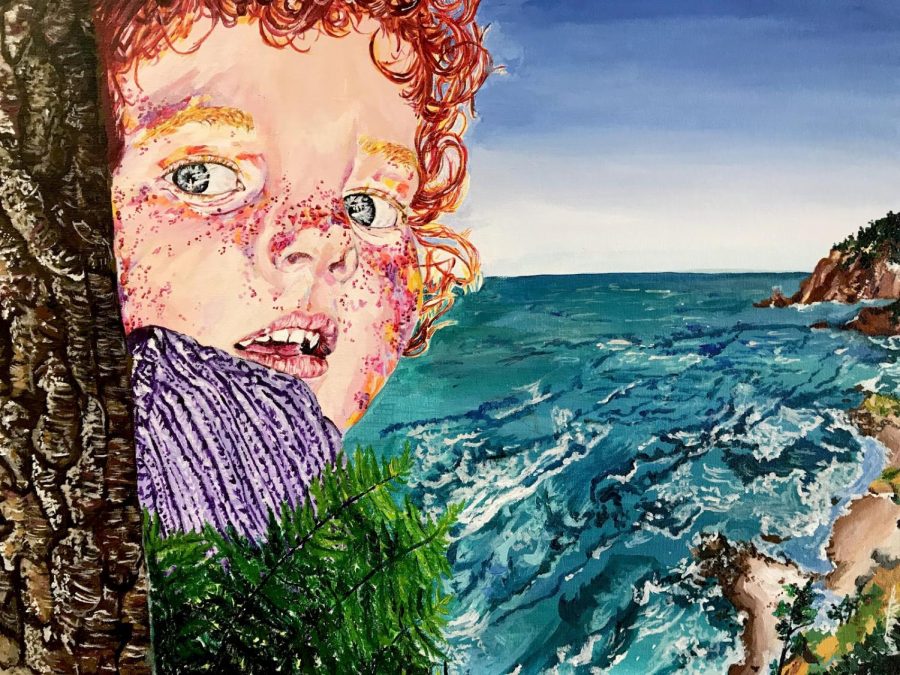 